WZP.271.29.2021							Wołów, dn. 08.12.2021 r.
ZAWIADOMIENIE O WYBORZE NAJKORZYSTNIEJSZEJ OFERTYdot.: postępowania o udzielenie zamówienia publicznego. Numer sprawy: WZP.271.23.2021. 
Nazwa zadania: „Dostawa opału na sezon grzewczy 2021/2022 na potrzeby  Gminy Wołów”Działając na podstawie art. 253 ust. 1 pkt. 1) Prawa zamówień publicznych zamawiający informuje, że w prowadzonym postępowaniu wybrano do realizacji zamówienia najkorzystniejszą ofertę złożoną przez wykonawcę:

Węglopasz Sp. z o.o.ul. Piatkowska 149/660-648 PoznańUzasadnienie wyboru: 
Oferta najkorzystniejsza wybrana została zgodnie z art. 239 i następne ustawy Pzp, na podstawie kryteriów oceny ofert określonych Specyfikacji warunków zamówienia. Kryteriami oceny ofert były: cena – 60 pkt, termin realizacji dostawy cząstkowej – 40 pkt. Oferta otrzymała najwyższą liczbę punktów tj. 100 zgodnie ze wzorami opisanymi w Specyfikacji warunków zamówienia. W prowadzonym postępowaniu złożono następujące oferty:Punktacja przyznana ofertom podlegającym ocenie:
2. Działając na podstawie art. 253 ust. 1 pkt. 2 ustawy Pzp zamawiający informuje, że w prowadzonym postępowaniu nie zostały odrzucone żadne oferty.
3. Podpisanie umowy możliwe będzie po dopełnieniu wszelkich formalności. Miejsce i termin podpisania umowy zostaną uzgodnione z wyłonionym wykonawcą.  
Środki ochrony prawnej
Od niniejszej decyzji zamawiającego, wykonawcy przysługują środki ochrony prawnej (Odwołanie, Skarga do Sądu).Informacje dotyczące środków ochrony prawnej znajdują się w Specyfikacji warunków zamówienia oraz w Dziale IX Prawa zamówień publicznych "Środki ochrony prawnej", art. od 505 do 590.
____________________________________
Kierownik ZamawiającegoSprawę prowadzi: Renata Studenna tel. 71 319 13 59Sporządził: Anna Mykowska, tel. 71 319 13 44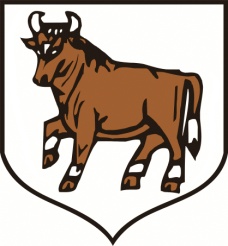 URZĄD MIEJSKI W WOŁOWIEtel. (071) 319 13 05                                                Rynek 34fax (071) 319 13 03                                                56-100 Wołówe-mail: sekretariat@wolow.pl                       www.wolow.plL.p.Nazwa i adres wykonawcy1Węglopasz Sp. z o.o., ul. Piątkowska 149/6, 60-648 PoznańOferta nie podlega odrzuceniuLpNazwa i adres WykonawcyCena bruttoCena waga - 60Termin realizacji dostawy cząstkowejTermin realizacji dostawy cząstkowejWaga - 40Łączna liczba punktów przyznana Wykonawcy1Węglopasz Sp. z o.o., ul. Piątkowska 149/6, 60-648 Poznań272 199,00 zł60 pkt1 dzień roboczy40 pkt100 pkt